Analyzing logic by _____________________________AND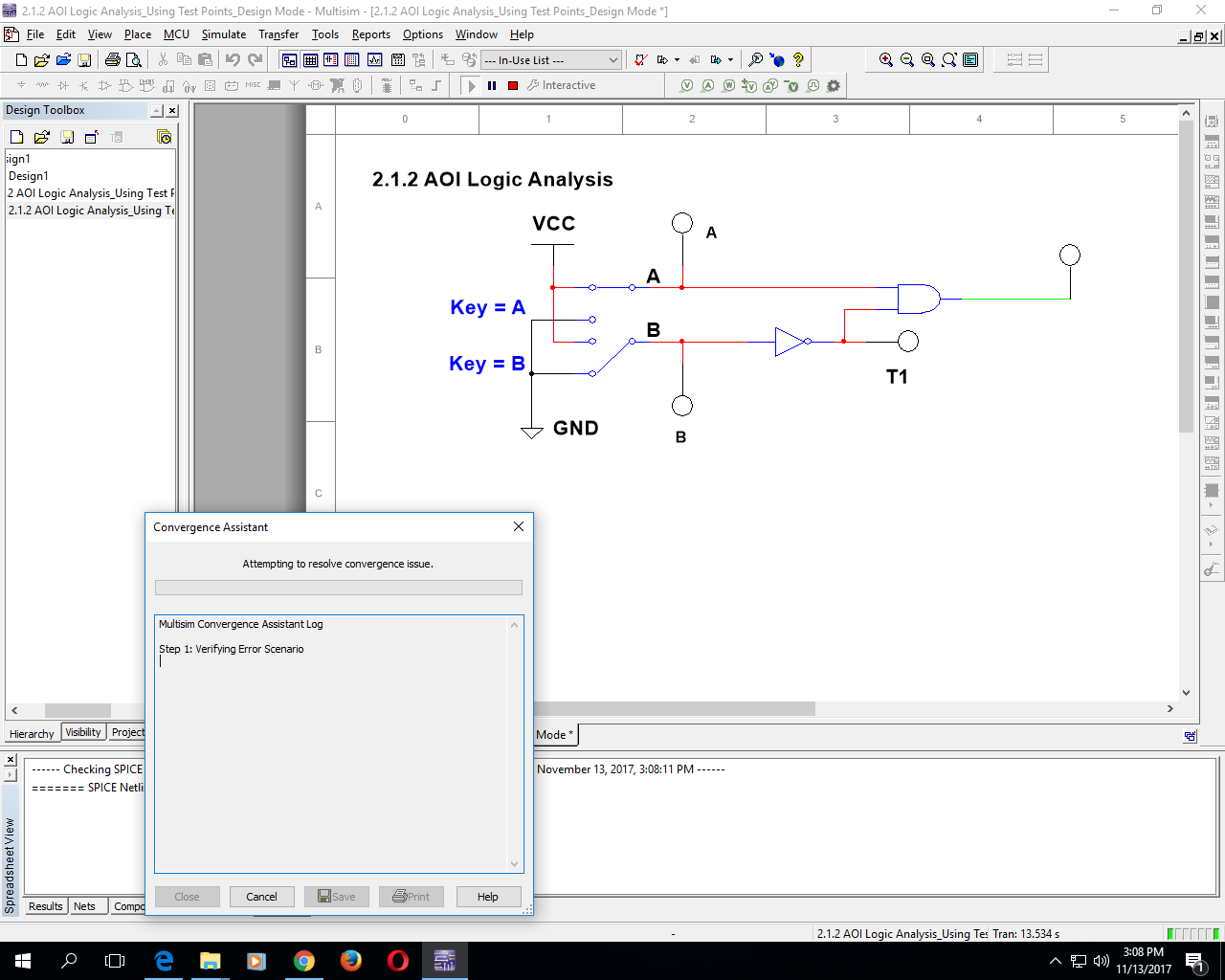 Analyzing logic by _____________________________AND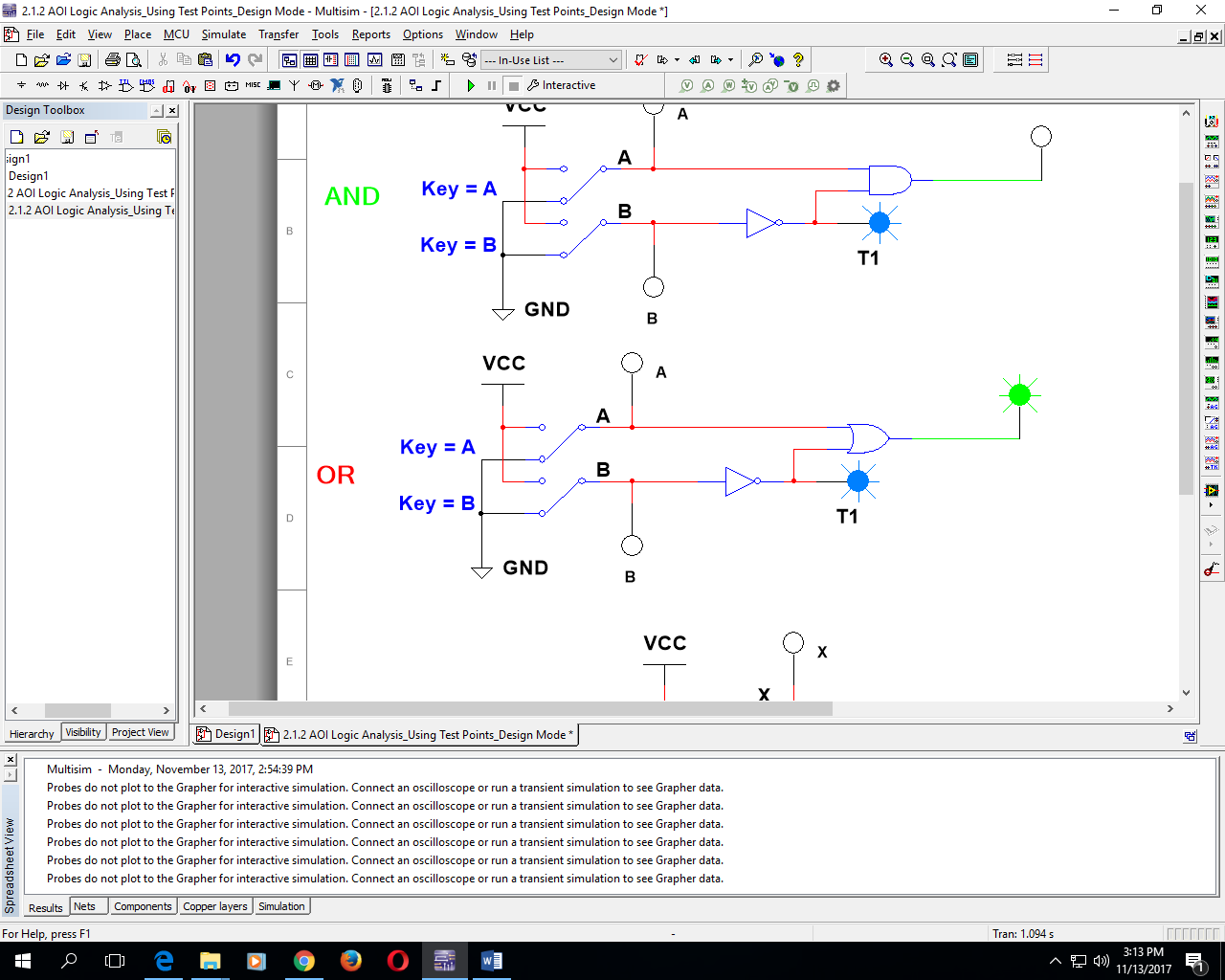 ABT1OUTPUTABT1OUTPUTABT1OUTPUTABT1OUTPUT